同位素室Typhoon FLA9500多光谱激光扫描成像应用线上培训同位素室Typhoon FLA 9500多光谱激光扫描成像仪具有高灵敏、高分辨率、定量精确等使用特点，可应用于：同位素标记检测、可见光及近红外荧光检测、荧光Western blotting检测、白光扫描（考染、银染等成像）、2D-Dige等应用。为了更好地满足用户的需求，使大家更好了解多光谱激光成像仪的工作原理和操作应用，同位素实验室现举办多光谱激光扫描成像应用培训，欢迎同学们报名参加。培训内容：Typhoon FLA 9500工作原理介绍Typhoon FLA 9500同位素检测原理及操作介绍Typhoon FLA 9500应用简介培训时间：2020年4月23日（周四） 10:00-11:00培训方式：线上培训-腾讯会议（报名截止时间4月22日17:00） 特邀主讲人：Cytiva张旸主持人：同位素实验室 李德联系方式：lide@tsinghua.edu.cn  李老师报名方式：使用链接：http://gkfp3mbvd0bzhmsa.mikecrm.com/fs0LkaX或扫描二维码：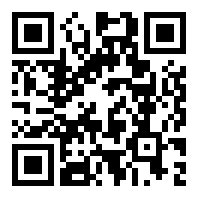 注：会提前发送会议链接至报名人员邮箱。同位素室生物医学测试中心